           KY Odyssey of the Mind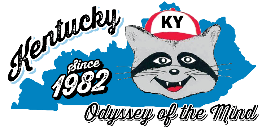 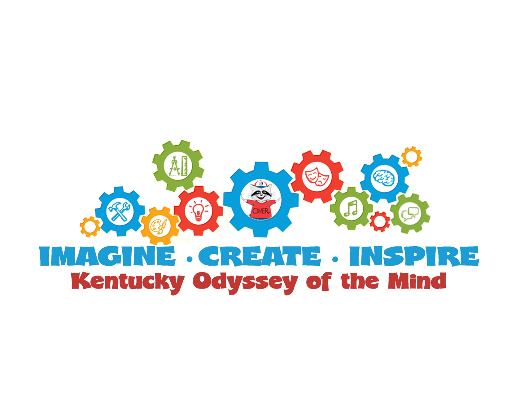    BOARD NOMINATION FORMIf nominating someone, complete the form below and mail by April 1, 2024 	The Kentucky Odyssey of the Mind (KY OM) Program is administered by the State Association and Co-Association Directors, a Representative from the State Dept. of Education, and Board of Directors comprised of Representatives from each Region within the state.   KY OM Memberships nominate board members.  Elected board members may serve a term of 2 years, but there is no restriction on the number of terms a board member may serve. Terms begin July 1st of the year in which the board member is elected.	The Board of Directors shall meet at least 5 times a year. (4 regular meetings plus an annual business meeting; special meetings may be called as needed, with proper notice given to board members). There are 4 representatives for each KY OM Region.  Each year each membership has the opportunity to nominate a board member.	This is a rare opportunity for individuals to be a part of the process to foster creativity and encourage the development of problem-solving skills for the students of Kentucky.  Please give serious thought to the nomination for your region.CURRENT BOARD MEMBERS  Names with * beside them are up for re-election and can be re-nominatedNorthern Region:  Doug Hume*,  Greg Beers*,  Courtney Glockner,  Kevin Beers East Central Region:  Ashley Berlin*,  Jimmy Cornn*,  Alisha Bruce,  Terry WaltherWestern Region:  Dianne Wade,  Autumn Grinstead*,  Annie Metcalfe,  OPEN POSITION*At-Large Members – up to 5 members (appointed by the Board annually): Stacy Liguori,  Nicole Brock,  OPEN POSITION, OPEN POSITIONCo-Association Director & Judge Facilitator (appointed by the Board):  Michael Taylor 2 Year Trustee (appointed by the Board):  Joan Coates,  Jim Coates If nominating someone, complete the form below, either turn in at the Sales & Registration table or mail by  April 1st  to:  KY OotM   Dalynn Jensen,  Association Director,  PO Box 1163,  Union, KY 41091			Street  or  P.O. Box					City			Zip			Street  or  P.O. Box					City			ZipUse the back of this sheet to describe the nominee’s involvement with the KY Odyssey of the Mind Program. Nomination must be received by April 1st by either scan/e-mail: director@kyootm.com  or  mail to: KY OM, PO Box 1163, Union, KY 41091Name of Person being nominated:Nominee’s  Address:Cell Phone #(            )e-mail address:Your Name:School membership name & numberSchool Address:County:KY OotM Region:Your Signature:I haveI have notDiscussed this nomination with the nomineeNumber of Years Involved in OotMParent:Coach:Judge:Other (explain):Involved in what School(s):Contributions to OotM: